INDICAÇÃO Nº 05558/2013Sugere ao Poder Executivo Municipal a instalação de um sistema de escoamento de agua do pátio da EMEI Profº Clotilde Teixeira Cullen até a calçada, no bairro Jd. Laranjeira.Excelentíssimo Senhor Prefeito Municipal, Nos termos do Art. 108 do Regimento Interno desta Casa de Leis, dirijo-me a Vossa Excelência para sugerir que, por intermédio do Setor competente, a instalação de um sistema de escoamento de agua do pátio da EMEI Profº Clotilde Teixeira Cullen até a calçada, no bairro Jd. Laranjeira, neste município.Justificativa:Na referida EMEI localizada na Rua Urandi nº670 no bairro Jd. Laranjeiras, moradores relataram que toda agua que escorre do pátrio da EMEI fica empossada na calçada, isso gera acumulo de lama e folhas no local, causando transtornos para os moradores das proximidades e risco de acidentes com pedestres. Plenário “Dr. Tancredo Neves”, em 11 de Outubro de 2013.ALEX ‘BACKER’-Vereador-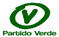 